ОПРОСНЫЙ ЛИСТдля подбора крутонаклонного ленточного конвейера серии ЛКНаименование организации: ________________________________________________________________Контактное лицо (Ф.И.О.): __________________________________________________________________Телефон: _________________________________________________________________________________E-mail: ___________________________________________________________________________________Схемы трасс крутонаклонного ленточного конвейера, питателя: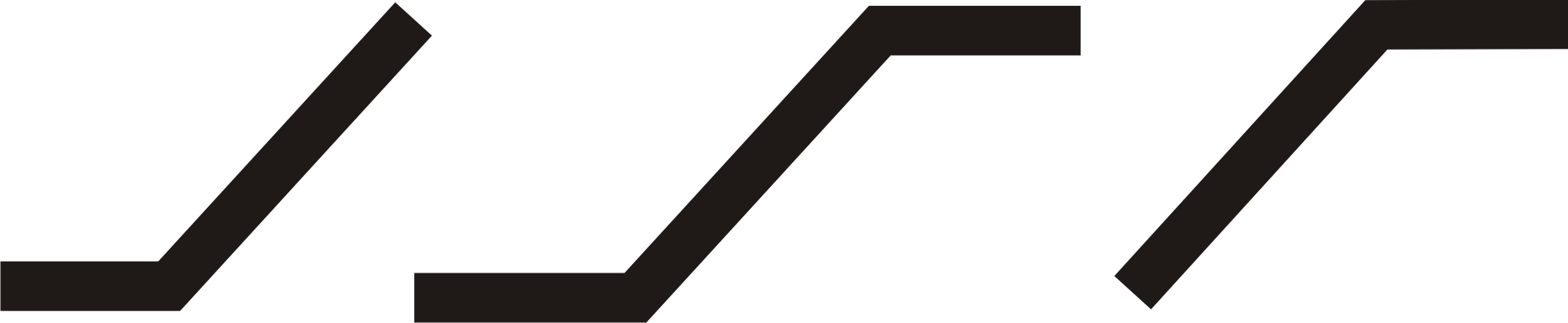 Геометрическая схема конвейера, вид в плане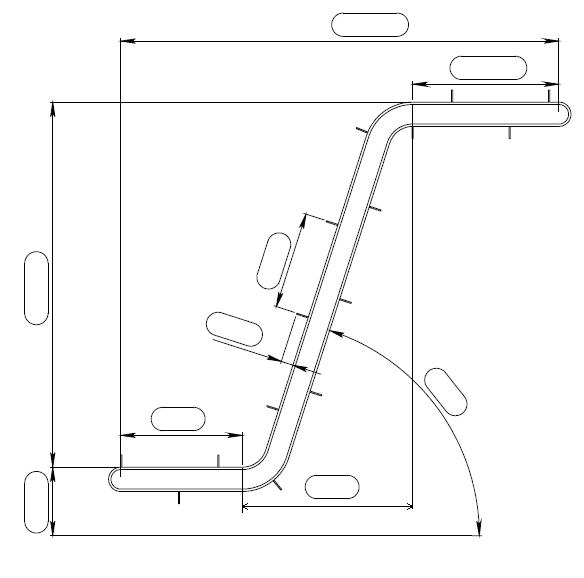 Основные технические характеристики конвейераОсновные технические характеристики конвейераТип конвейераКонвейер / ПитательСхема трассыГ-образная, L-образная, Z-образнаяДлина по центрам барабанов, ммДлина нижнего участка (по осям барабанов), ммДлина наклонного участка по горизонтали (по осям барабанов), ммДлина наклонного участка по трассе (по осям барабанов), ммДлина верхнего участка (по осям барабанов), ммШирина ленты, ммУгол наклона к горизонту, град.Производительность, т/час (/час)Скорость движения ленты, м/секТип роликоопорПрямые / ЖелобчатыеМощность привода, кВтДиаметр барабанов, ммУсловия эксплуатации оборудованияУсловия эксплуатации оборудованияДиапазон температур окружающей среды, °СОсновные характеристики транспортируемого продуктаОсновные характеристики транспортируемого продуктаНаименованиеНасыпная плотность, т/м3Гранулометрический состав, ммСодержание влаги, %Угол естественного откоса, град.Температура, °САбразивностьДа / НетХимическая агрессивностьДа / НетСклонность к налипаниюДа / НетДополнительная комплектацияДополнительная комплектацияПриемный лотокДа / НетВыгрузной кожухДа / НетОпорные металлоконструкцииДа / НетУкрытие конвейера по всей длине (верхнее)Да / НетУкрытие конвейера по всей длине (нижнее)Да / НетТрос аварийного отключенияДа / НетШкаф управленияДа / НетРегулировка скоростиДа / НетДополнительные требования, не указанные в опросном листеДополнительные требования, не указанные в опросном листе